RSE Ruotsinsuomalaiset Eläkeläiset				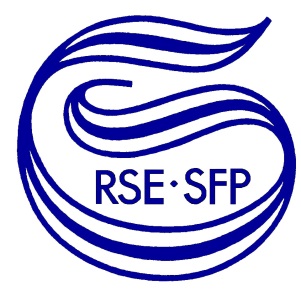 Bellmansgatan 15 nb118 47 Stockholm www.rskl.se 					Toimintakertomus 2014YLEISTÄRuotsinsuomalaiset Eläkeläiset on suomenkielisten eläkeläisten vähemmistö- ja etujärjestö. RSE toimii suomenkielisen vanhusten hoidon ja huollon sekä muiden palvelujen käynnistämiseksi.  RSE täytti tänä vuonna 24 vuotta. Toimintavuosien aikana ovat monet saaneet tukea sekä tietoa vanhusten hoidon, huollon sekä muiden palvelujen käynnistymisestä sekä niihin liittyvistä sopimuksista. Ruotsinsuomalaisten eläkeläisten ja vanhusten lukumäärä lisääntyy edelleen ja suomenkielisten vanhustenhuoltopalvelujen tarve käy entistä tärkeämmäksi. Edunvalvontatyö jatkui kuluneen vuoden aikana panostaen suomenkielisten eläkeläisten hoidon ja hyvinvoinnin kehitykseen. Yhdistysten jäsenet ovat aktiivisesti osallistuneet toimintoihin ja toimivuuden vireään ylläpitämiseen kouluttamalla, tiedottamalla, kehittämällä ja yhteistyötä vaalimalla. Vapaaehtoistyö vanhusten parissa jatkui tuki, toiminta –ja ystäväpalvelun merkeissä. Uusia osastoja suomenkielisille vanhuksille avattiin toimintavuoden aikana suomen kielen hallintoalueen kunnissa.Vuoden aikana lähdettiin toteuttamaan päätettyä strategiaa lisäjäsenten hankkimiseksi ja tätä tullaan hyödyntämään tulevinakin vuosina lisäten RSE:n näkyvyyttä julkisessa mediassa. Sosiaalihallitus myönsi RSE:lle valtionavustusta vuoden 2014 toimintaan.JÄRJESTÖN ORGANISAATIO JA HALLINTOOrganisaatioRSE:n perusjärjestöjä ovat eläkeläisyhdistykset ja jaostot. Toimintavuoden lopussa kuului liittoon 26 eläkeläisyhdistystä ja 41 eläkeläisjaostoa. Yhteinen jäsenmäärä oli 31.12.2014 5612, joista naisia 3308 ja miehiä oli 2304.Järjestöllä on 9 piiriä, joiden rajat ovat samat kuin RSKL:n piirien. HallintoJärjestön puheenjohtajana toimi Kaisa Lamu ja varapuheenjohtajana viimeistä kauttaan Ulla Posti. Hallituksen varsinaiset jäsenet		VarajäsenetRitva Järvinen			Eino BjörnRauni Virtanen			Raimo TamminenArvo Hellman			Aira NiitenbergPentti Nimell				Onni MustonenErkki Haarala				Riitta KilpinenHallitus piti vuoden aikana neljä kokousta 21. – 23.1.2014, 6.5.2014, 9. – 11.9.2014 ja 2.12.2014.Työvaliokuntaan kuuluivat Kaisa Lamu, Ulla Posti ja Pentti Nimell.  Työvaliokunnalla ei ollut kokousta vuoden aikana. Toimintavuoden aikana varsinaisena tilintarkastajana toimi Irmeli Parkkinen ja varatilintarkastajana Terttu Suvinen.Senioritanssityöryhmään kuuluivat toimintavuoden aikana Kaisa Lamu, Pentti Nimell, Annica Remes, Kaisa Meriläinen, Tuulikki Ritakorkia, Markku Juntunen ja Eira Lavio. Työryhmä on pitänyt yhden kokouksen ohjaajakoulutuksen yhteydessä Axevallassa 20.9.2014. VaalivalmisteluvaliokuntaVarsinaiset jäsenet			VarajäsenetKerttu Myllykoski			Pentti RantalaTauno Lehtola			Matti PartanenHilkka JunesMaarit MertalaVaalivaliokunnan kokoonkutsujana toimi Kerttu Myllykoski. Valiokunnan kokous pidettiin 6.10.2014 liittohallituksen toimitiloissa Tukholmassa. EdustajakokousRSE:n varsinainen edustajakokous pidettiin 7. – 8.10.2014. Tilaisuus järjestettiin laivaristeilynä Helsinkiin. Kokouksessa valittiin liiton johto ja päätettiin mm. vuoden 2015 toiminnasta ja taloudesta sekä toimintaohjelmasta vuosille 2016 – 20120. Kokoukseen osallistui 127 edustajaa ja 51 perusjärjestöä. Kokousristeilylle osallistui yhteensä 437 henkilö. Sateisessa Helsingissä matkan osanottajilla oli tilaisuus tutustua silakkamarkkinoiden tarjontaan. Puheenjohtajaksi valittiin Kaisa Lamu ja varapuheenjohtajaksi Seppo Puolle.Hallitukseen jonka varsinainen toimikausi alkaa 1.1.2015 valittiinVarsinaiset jäsenet			VarajäsenetPentti Nimell				Riitta KilpinenRitva Järvinen			Eino BjörnArvo Hellman			Hilkka LoimiRauni Virtanen			Onni MustonenKerttu Myllykoski			Aira NiitenbergVarsinaiseksi tilintarkastajaksi valittiin Irmeli Parkkinen ja varalle Terttu Suvinen.Edustajakokous antoi julkilausuman koskien toimenpiteitä ruotsinsuomalaisen vanhusväestön omakielisen hoidon ja palveluiden järjestämiseksi.  Julkilausuma lähettiin Åsa Regnér Barn-, äldre och jämställdhetsminister, Ruotsin Kunta- ja maakäräjäliittoon sekä tiedoksi Suomen peruspalveluministerille. TOIMINTAToimintavuoden aikana tiedotettiin jäsenistölle mm. ajankohtaisista kursseista, tapahtumista jne. yhteiskirjeissä/eläkeläispostissa, RSKL-lehdessä, Ruotsinsuomalaisen lehden keskusliiton ilmoitussivulla sekä RSKL:n kotisivulla että RSE:n Facebook sivustoilla. RSE jatkoi aktiivinen ikääntyminen teemaa panostaen kansanterveystyöhön ja liikuntaan sekä jatkaen ohjaajakoulutusta tukien piirejä teemapäivien, kunto- ja virkistysleirien, ulkoilu ja liikuntapäivien järjestämiseksi. KURSSIT, PROJEKTIT, TAPAHTUMAT15. – 16.2.2014 Teatterikurssi ”Ideasta yhteiseksi iloksi” järjestettiin Eskilstunan suomi-seuran tiloissa yhteistyössä Teatteriliitto RSHT kanssa. 8. -10.4.2014 Eläkeläisparlamentti laivaristeily. Parlamentin ohjelmassa oli luento aiheesta ”Vanhuus yksin tai yhdessä” sekä Kansaneläkelaitoksen luento Suomesta maksettavat eläkkeet ja niiden vaikutus Ruotsin eläkkeisiin. 22. – 23.5 Senioritanssiliiton ohjaajakoulutus Helsingissä (Kaisa Lamu, Pentti Nimell)13. - 15.6.2014 RSE osallistui kesäfestivaaleille Torshällassa.19. – 21.9.2014 Senioritanssin ohjaajakurssi Axevalla30.10.2014 Tapaaminen Ruotsin radion johtoa (Kaisa Lamu, Seppo Puolle)15.12.2014 Sosiaalihallituksen tapaaminen (Kaisa Lamu, Seppo Puolle)RSE toteuttaa yhteisyössä Suomi instituutin, ruotsinsuomalaisten koulujen ja suomen kielen hallintoalueiden kanssa kaksivuotinen lukuprojektin Lue lapsenlapselle. RSE käynnisti yhdessä RSKL:n kanssa Ruotsin valtiopäiville suunnatun TV-kampanjan TV Finlandin puolesta.Kaisa Lamun luentoja ja kursseja13.3.2014 Lääkkeiden yhteisvaikutus		Karlskoga, näkövammaiset26.3.2014 Vapaaehtoistoiminnan peruskurssi 	Göteborg14.4.2014 Pidä huolta muististasi	Ö-V piiri, 	Karlskoga24.4.2014 Näin toimii vaalivaliokunta	Ö-V piiri, 	Karlskoga22.4.2014 Lääkkeiden yhteisvaikutus		Skinnskatteberg14.5.2014 Ensiapukurssi			Köping2.10.2014 Aktiivinen ikääntyminen		ÖrebroVetoomus vanhustenhoidon puolesta kunnillePäätettiin esittää, että perusjärjestöt ottavat itselleen tehtäväksi kerätä nimiä vetoomukseen. Nimien luovutus kuntien päättäjille tapahtuisi ”varatun audienssin” yhteydessä jolloin voitaisiin myös keskustella asiasta. Samalla voitaisiin muistuttaa päättäjille vähemmistölain tuomista velvollisuuksista. 